DAFTAR PUSTAKAAntonio, Muhammad Syafi’I, 2011. Bank Syari’ah dari Teori ke Praktik. Jakarta : Gema Insani Pers.Arikunto, Suharsimi. 2010. Prosedur Penelitian:Suatu Pendekatan Praktik (Edisi Revisi 2010).Jakarta: Rineka Cipta.Bank Indonesia. 2005-2014. Outlook  Perbankan Indonesia. Jakarta.Dody Ariefiant, Ekonometrika esensi dan aplikasi dengan menggunakan Eviews, Bandung: Erlangga, 2012.Ghozali. 2016. “Aplikasi Analisis Multivariete Dengan Program IBM SPSS. Semarang: Badan Penerbit Universitas Diponegoro.Haifa, Dedi Wibowo, 2017. “Pengaruh Faktor Internal Bank dan Makro Ekonomi Terhadap Non Performing Financing Perbankan Syariah di Indonesia Periode 2010:01-2014:04”Jurnal Nisbah. Volume 1, Nomor 2, 2017, Halaman 74 -85 p-ISSN: 2442-4455.Iska, Syukri. 2012. Sistem Perbankan Syariah di Indonesia dalam Perspektif Ekonomi. Yogyakarta: Fajar Media Press.Ka Darmawi dan Herman. 2012, manajemen perbankan, Jakarta: Bumi Aksara.Kartika Marella Vanni. 2017. “Analisis Faktor-faktor yang Mempengaruhi Non Performing Financing pada Perbankan Syariah di Indonesia tahun 2011-2016”. Jurnal Ekonomi Syariah, Volume 5, Nomor 2, 2017, Halaman 306-319, P-ISSSN: 2355-0228.Mia Maraya Auliani, Syaichu. 2016. ”Analisis Pengaruh Faktor Internal dan Faktor Eksternal Terhadap Tingkat Pembiayaan Bermasalah pada Bank Umum Syariah di Indonesia Periode tahun 2010-2014. Diponegoro Journal of Management, Volume 5, Nomor 3, 2016, Halaman 1-14, ISSN: 2337-3792.Mutamimah, Siti Nur Zaidah Chasanah. 2012. “Analisis Eksternal dan Internal dalam  Menentukan Non Performing Financing Bank Umum Syariah di Indonesia”. Jurnal Bisnis dan Ekonomi (JBE), Volume 19, Nomor 1, 2012, Halaman 49 – 64, ISSN: 1412-3126.Simon dan Arief Budiman. 2011. Analisis Dampak Terjadinya Shock Variabel Moneter Terhadap Non Performing Loan Ratio Indonesia, Juornal of Islamic & Business Review. Volume 6, Nomor 2, 2011, Halaman 79-91, ISSN: 2079-3011.Sugiyono (2015). “Metode Penelitian Kuantitatif, Kualitatif, dan R&D”. Bandung Alfabeta.Sahara, Ayu Yanita. 2013. Analisis Pengaruh Inflasi, BI rate, ROA, Bank Syariah Di Indonesia. Jurnal Ilmu Manajemen (JIM), Volume 1, Nomor 3, 2013, Halaman 149 – 157, ISSN: 1562-1842.Shinta Amalina Hazrati Havids. 2015. Bank Effiency and Non Performing Financing (NPF) In The Indonesian Islamic Banks, Asian Journal of Economic Modelling, Volume 3, Nomor 3, 2015, Halaman 61 -79, ISSN: 2313-2884.Vikky Riannasari, 2017. Faktor-faktor yang mempengaruhi Non Performing Financing Berdasarkan Golongan Pembiayaan pada Bank Pembiayaan Rakyat Syariah (2009-2016)”. Jurnal Ekonomi Islam Indonesia, Volume 1, Nomor 1, 2017, Halaman 1 -36, ISSN: 2301-2336.Yulizar D Sanrego dan Zakiyah Dwi Poetry. 2011. Pengaruh Variabel Makro danMikro Terhadap NPL perbankan Konvensional dan NPF perbankanSyariah. Jurnal TAZKIA (Islamic Finance & Business Rewiew, Volume 6, Nomor 2, 2011, Halaman 79-104, ISSN: 2779:2304.Yulya A, Lukytawati A, Ranti W, “Faktor-faktor yang Mempengaruhi Non Performing Financing pada Bank Umum Syariah di Indonesia Periode 2010-2014, Jurnal Al-Muzara’ah, Volume 4, Nomor 1, 2016, Halaman 44-60, ISSN: 2337-6333.Lampiran 01.Data Populasi dan SampelLampiran 02DATA PENELITIANLampiran 03OUTPUT SPSS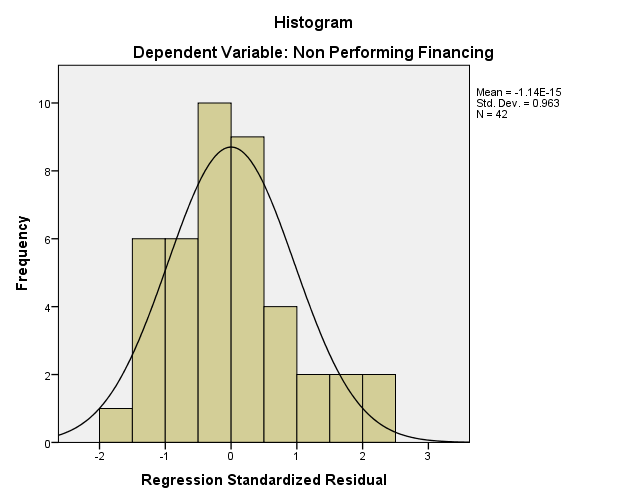 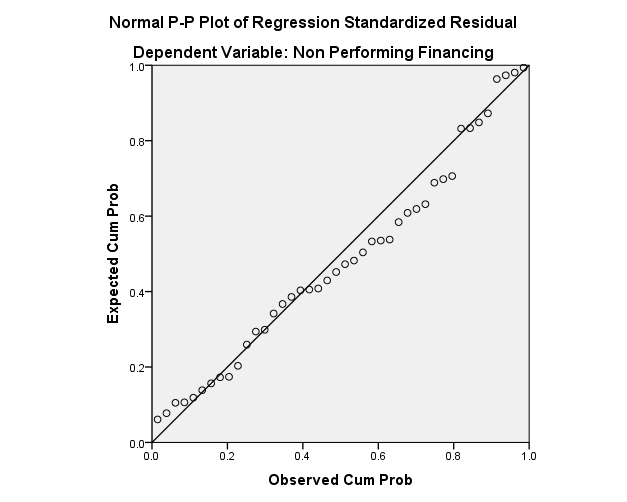 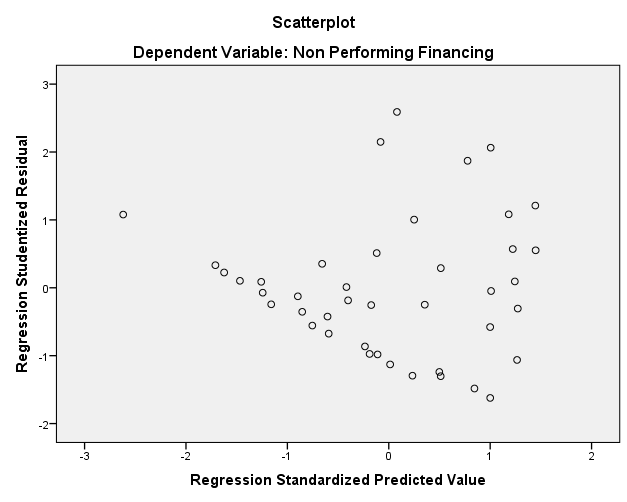 Lampiran 04Titik Presentase Distribusi t TabelLampiran 05Titik Persentase Distribusi F untuk Probabilitas α = 0,05Lampiran 06Tabel Durbin-Watson (DW), α = 5%NoBank Umum SyariahKriteriaKriteriaSampelNoBank Umum Syariah12Sampel1PT. Bank Aceh Syariah12PT. Bank Muamalat Indonesia23PT. Bank Victoria Syariah34PT. Bank BRI Syariah45PT. Jabar Banten Syariah56PT. BNI Syariah67PT. Bank Syariah Mandiri78PT. Mega Syariah89PT. Bank Panin Dubai Syariah910PT. Bank Syariah Bukopin 1011PT. BCA Syariah1112PT. Bank Tabungan Pensiun Nasional Syariah1213PT. Maybank Syariah Indonesia 1314PT. BPD Nusa Tenggara Barat Syariah14NoBank Umum SyariahTahunRatio Financing (%)Inflasi(%)Bi Rate(%)NPF(%)1PT. BCA Syariah  20166.743.584.750.211PT. BCA Syariah  20176.303.614.250.041PT. BCA Syariah  20186.112.726.000.282PT. Bank BNI Syariah201636.393.584.751.642PT. Bank BNI Syariah201734.833.614.251.502PT. Bank BNI Syariah201828.442.726.001.523PT. Bank Syariah Bukopin20167.753.584.754.663PT. Bank Syariah Bukopin20176.133.614.254.183PT. Bank Syariah Bukopin20185.452.726.003.654PT. Bank BRI Syariah20160.013.584.753.194PT. Bank BRI Syariah20170.013.614.254.754PT. Bank BRI Syariah20180.012.726.004.975PT. Bank Syariah Mandiri201615.473.584.753.135PT. Bank Syariah Mandiri201714.263.614.252.715PT. Bank Syariah Mandiri201814.422.726.001.566PT. Bank Muamalat Indonesia20160.013.584.753.836PT. Bank Muamalat Indonesia20170.013.614.254.436PT. Bank Muamalat Indonesia20180.012.726.003.877PT. Bank Panin Dubai Syariah 20162.563.584.751.867PT. Bank Panin Dubai Syariah 20172.033.614.254.837PT. Bank Panin Dubai Syariah 20181.152.726.003.848PT. BPD Nusa Tenggara Barat Syariah20168.093.584.751.208PT. BPD Nusa Tenggara Barat Syariah201711.863.614.251.358PT. BPD Nusa Tenggara Barat Syariah201853.562.726.001.639PT. Bank Syariah Mega 20163.673.584.753.309PT. Bank Syariah Mega 201714.503.614.252.959PT. Bank Syariah Mega 201815.092.726.002.1510PT. Bank Victoria Syariah20160.033.584.754.3510PT. Bank Victoria Syariah20170.253.614.254.0810PT. Bank Victoria Syariah20180.012.726.003.4611PT. Bank Aceh Syariah 20160.883.584.752.0711PT. Bank Aceh Syariah 20170.963.614.252.0411PT. Bank Aceh Syariah 20181.212.726.002.0412PT. Bank Jabar Banten Syariah20166.063.584.754.9212PT. Bank Jabar Banten Syariah201711.033.614.252.8512PT. Bank Jabar Banten Syariah201810.892.726.001.9613PT. Bank Tabungan Pensiunan Nasional Syariah201617.023.584.750.2013PT. Bank Tabungan Pensiunan Nasional Syariah201717.283.614.250.0513PT. Bank Tabungan Pensiunan Nasional Syariah201819.432.726.000.2214PT. Maybank Syariah Indonesia20160.073.584.754.6014PT. Maybank Syariah Indonesia201730.063.614.252.0014PT. Maybank Syariah Indonesia201820.932.726.001.50Descriptive StatisticsDescriptive StatisticsDescriptive StatisticsDescriptive StatisticsDescriptive StatisticsDescriptive StatisticsNMinimumMaximumMeanStd. DeviationJenis Pembiayaan42.0153.5610.261212.04687Inflasi422.723.613.3033.41766Bi Rate424.256.005.0000.74490Non Performing Financing42.044.972.60881.52867Valid N (listwise)42Model SummarybModel SummarybModel SummarybModel SummarybModel SummarybModelRR SquareAdjusted R SquareStd. Error of the Estimate1.603a.364.31432.79961a. Predictors: (Constant), Bi Rate, Jenis Pembiayaan, Inflasia. Predictors: (Constant), Bi Rate, Jenis Pembiayaan, Inflasia. Predictors: (Constant), Bi Rate, Jenis Pembiayaan, Inflasia. Predictors: (Constant), Bi Rate, Jenis Pembiayaan, Inflasia. Predictors: (Constant), Bi Rate, Jenis Pembiayaan, Inflasib. Dependent Variable: Non Performing Financingb. Dependent Variable: Non Performing Financingb. Dependent Variable: Non Performing Financingb. Dependent Variable: Non Performing Financingb. Dependent Variable: Non Performing FinancingANOVAaANOVAaANOVAaANOVAaANOVAaANOVAaANOVAaModelModelSum of SquaresdfMean SquareFSig.1Regression23387.53937795.8467.246.001b1Residual40880.945381075.8141Total64268.48441a. Dependent Variable: Non Performing Financinga. Dependent Variable: Non Performing Financinga. Dependent Variable: Non Performing Financinga. Dependent Variable: Non Performing Financinga. Dependent Variable: Non Performing Financinga. Dependent Variable: Non Performing Financinga. Dependent Variable: Non Performing Financingb. Predictors: (Constant), Bi Rate, Jenis Pembiayaan, Inflasib. Predictors: (Constant), Bi Rate, Jenis Pembiayaan, Inflasib. Predictors: (Constant), Bi Rate, Jenis Pembiayaan, Inflasib. Predictors: (Constant), Bi Rate, Jenis Pembiayaan, Inflasib. Predictors: (Constant), Bi Rate, Jenis Pembiayaan, Inflasib. Predictors: (Constant), Bi Rate, Jenis Pembiayaan, Inflasib. Predictors: (Constant), Bi Rate, Jenis Pembiayaan, InflasiModel SummarybModel SummarybModel SummarybModel SummarybModel SummarybModel SummarybModelRR SquareAdjusted R SquareStd. Error of the EstimateDurbin-Watson1.603a.364.31432.799611.656a. Predictors: (Constant), Bi Rate, Jenis Pembiayaan, Inflasia. Predictors: (Constant), Bi Rate, Jenis Pembiayaan, Inflasia. Predictors: (Constant), Bi Rate, Jenis Pembiayaan, Inflasia. Predictors: (Constant), Bi Rate, Jenis Pembiayaan, Inflasia. Predictors: (Constant), Bi Rate, Jenis Pembiayaan, Inflasia. Predictors: (Constant), Bi Rate, Jenis Pembiayaan, Inflasib. Dependent Variable: Non Performing Financingb. Dependent Variable: Non Performing Financingb. Dependent Variable: Non Performing Financingb. Dependent Variable: Non Performing Financingb. Dependent Variable: Non Performing Financingb. Dependent Variable: Non Performing FinancingCoefficientsaCoefficientsaCoefficientsaCoefficientsaModelModelCollinearity StatisticsCollinearity StatisticsModelModelToleranceVIF1(Constant)1Jenis Pembiayaan.9741.0271Inflasi.2823.5461Bi Rate.2823.546a. Dependent Variable: Non Performing Financinga. Dependent Variable: Non Performing Financinga. Dependent Variable: Non Performing Financinga. Dependent Variable: Non Performing FinancingOne-Sample Kolmogorov-Smirnov TestOne-Sample Kolmogorov-Smirnov TestOne-Sample Kolmogorov-Smirnov TestStudentized Deleted ResidualNN42Normal Parametersa,bMean.0139012Normal Parametersa,bStd. Deviation1.04021993Most Extreme DifferencesAbsolute.112Most Extreme DifferencesPositive.112Most Extreme DifferencesNegatif-.063Kolmogorov-Smirnov ZKolmogorov-Smirnov Z.724Asymp. Sig. (2-tailed)Asymp. Sig. (2-tailed).671a. Test distribution is Normal.a. Test distribution is Normal.a. Test distribution is Normal.b. Calculated from data.b. Calculated from data.b. Calculated from data.Pr0.250.10.050.0250.010.0050.001df0.50.20.10.050.020.010.00211.00003.077686.3137512.706231.820563.6567318.30920.81651.885622.919994.302656.964569.9248422.327130.764891.637742.353363.182454.54075.8409110.214540.74071.533212.131852.776453.746954.604097.1731850.726691.475882.015052.570583.364934.032145.8934360.717561.439761.943182.446913.142673.707435.2076370.711141.414921.894582.364622.997953.499484.7852980.706391.396821.859552.3062.896463.355394.5007990.702721.383031.833112.262162.821443.249844.29681100.699811.372181.812462.228142.763773.169274.14370110.697451.363431.795882.200992.718083.105814.02470120.695481.356221.782292.178812.6813.054543.92963130.693831.350171.770932.160372.650313.012283.85198140.692421.345031.761312.144792.624492.976843.78739150.69121.340611.753052.131452.602482.946713.73283160.690131.336761.745882.119912.583492.920783.68615170.68921.333381.739612.109822.566932.898233.64577180.688361.330391.734062.100922.552382.878443.61048190.687621.327731.729132.093022.539482.860933.5794200.686951.325341.724722.085962.527982.845343.55181210.686351.323191.720742.079612.517652.831363.52715220.685811.321241.717142.073872.508322.818763.50499230.685311.319461.713872.068662.499872.807343.48496240.684851.317841.710882.06392.492162.796943.46678250.684431.316351.708142.059542.485112.787443.45019260.684041.314971.705622.055532.478632.778713.43500270.683681.313701.703292.051832.472662.770683.42103280.683351.312531.701132.048412.467142.763263.40816290.683041.311431.699132.045232.462022.756393.39624300.682761.310421.697262.042272.457262.750003.38518310.682491.309461.695522.039512.452822.744043.3749320.682231.308571.693892.036932.448682.738483.36531330.6821.307741.692362.034522.444792.733283.35634340.681771.306951.690922.032242.441152.728393.34793350.681561.306211.689572.030112.437722.723813.34005360.681371.305511.68832.028092.434492.719483.33262370.681181.304851.687092.026192.431452.715413.32563380.6811.304231.685952.024392.428572.711563.31903390.680831.303641.684882.022692.425842.707913.31279400.680671.303081.683852.021082.423262.704463.30688410.680521.302541.682882.019542.42082.701183.30127420.680381.302041.681952.018082.418472.698073.29595430.680241.301551.681072.016692.416252.69513.29089440.680111.301091.680232.015372.414132.692283.28607450.679981.300651.679432.01412.412122.689593.28148460.679861.300231.678662.01292.410192.687013.2771470.679751.299821.677932.011742.408352.684563.27291480.679641.299441.677222.010632.406582.68223.26891490.679531.299071.676552.009582.404892.679953.26508500.679431.298711.675912.008562.403272.677793.26141510.679331.298371.675282.007582.401722.675723.25789520.679241.298051.674692.006652.400222.673733.25451530.679151.297731.674122.005752.398792.671823.25127540.679061.297431.673562.004882.397412.669983.24815550.678981.297131.673032.004042.396082.668223.24515560.67891.296851.672522.003242.394802.666513.24226570.678821.296581.672032.002472.393572.664873.23948580.678741.296321.671552.001722.392382.663293.2368590.678671.296071.671092.0012.391232.661763.23421600.67861.295821.670652.00032.390122.660283.23171610.678531.295581.670221.999622.389052.658863.2293620.678471.295361.66981.998972.388012.657483.22696630.67841.295131.66941.998342.387012.656153.22471640.678341.294921.669011.997732.386042.654853.22253650.678281.294711.668641.997142.385102.65363.22041660.678231.294511.668271.996562.384192.652393.21837Df untuk penyebut(N2)Df untuk pembilang (N1)Df untuk pembilang (N1)Df untuk pembilang (N1)Df untuk pembilang (N1)Df untuk pembilang (N1)Df untuk pembilang (N1)Df untuk pembilang (N1)Df untuk pembilang (N1)Df untuk pembilang (N1)Df untuk pembilang (N1)Df untuk pembilang (N1)Df untuk pembilang (N1)Df untuk pembilang (N1)Df untuk pembilang (N1)Df untuk pembilang (N1)Df untuk penyebut(N2)1234567891011121314151161199216225230234237239241242243244245245246218.5119.0019.1619.2519.3019.3319.3519.3719.3819.4019.4019.4119.4219.4219.43310.139.559.289.129.018.948.898.858.818.798.768.748.738.718.7047.716.946.596.396.266.166.096.046.005.965.945.915.895.875.8656.615.795.415.195.054.954.884.824.774.744.704.684.664.644.6265.995.144.764.534.394.284.214.154.104.064.034.003.983.963.9475.594.744.354.123.973.873.793.733.683.643.603.573.553.533.5185.324.464.073.843.693.583.503.443.393.353.313.283.263.243.2295.124.263.863.633.483.373.293.233.183.143.103.073.053.033.01104.964.103.713.483.333.223.143.073.022.982.942.912.892.862.85114.843.983.593.363.203.093.012.952.902.852.822.792.762.742.72124.753.893.493.263.113.002.912.852.802.752.722.692.662.642.62134.673.813.413.183.032.922.832.772.712.672.632.602.582.552.53144.603.743.343.112.962.852.762.702.652.602.572.532.512.482.46154.543.683.293.062.902.792.712.642.592.542.512.482.452.422.40164.493.633.243.012.852.742.662.592.542.492.462.422.402.372.35174.453.593.202.962.812.702.612.552.492.452.412.382.352.332.31184.413.553.162.932.772.662.582.512.462.412.372.342.312.292.27194.383.523.132.902.742.632.542.482.422.382.342.312.282.262.23204.353.493.102.872.712.602.512.452.392.352.312.282.252.222.20214.323.473.072.842.682.572.492.422.372.322.282.252.222.202.18224.303.443.052.822.662.552.462.402.342.302.262.232.202.172.15234.283.423.032.802.642.532.442.372.322.272.242.202.182.152.13244.263.403.012.782.622.512.422.362.302.252.222.182.152.132.11254.243.392.992.762.602.492.402.342.282.242.202.162.142.112.09264.233.372.982.742.592.472.392.322.272.222.182.152.122.092.07274.213.352.962.732.572.462.372.312.252.202.172.132.102.082.06284.203.342.952.712.562.452.362.292.242.192.152.122.092.062.04294.183.332.932.702.552.432.352.282.222.182.142.102.082.052.03304.173.322.922.692.532.422.332.272.212.162.132.092.062.042.01314.163.302.912.682.522.412.322.252.202.152.112.082.052.032.00324.153.292.902.672.512.402.312.242.192.142.102.072.042.011.99334.143.282.892.662.502.392.302.232.182.132.092.062.032.001.98344.133.282.882.652.492.382.292.232.172.122.082.052.021.991.97354.123.272.872.642.492.372.292.222.162.112.072.042.011.991.96364.113.262.872.632.482.362.282.212.152.112.072.032.001.981.95374.113.252.862.632.472.362.272.202.142.102.062.022.001.971.95384.103.242.852.622.462.352.262.192.142.092.052.021.991.961.94394.093.242.852.612.462.342.262.192.132.082.042.011.981.951.93404.083.232.842.612.452.342.252.182.122.082.042.001.971.951.92414.083.232.832.602.442.332.242.172.122.072.032.001.971.941.92424.073.222.832.592.442.322.242.172.112.062.031.991.961.941.91nk=1k=1k=2k=2k=3k=3k=4k=4k=5k=5ndLdUdLdUdLdUdLdUdLdU60.61021.400270.69961.35640.46721.896480.76291.33240.55911.77710.36742.286690.82431.31990.62911.69930.45482.12820.29572.5881100.87911.31970.69721.64130.52532.01630.3762.41370.24272.8217110.92731.32410.7581.60440.59481.9280.44412.28330.31552.6446120.97081.33140.81221.57940.65771.8640.5122.17660.37962.5061131.00971.34040.86121.56210.71471.81590.57452.09430.44452.3897141.0451.35030.90541.55070.76671.77880.63212.02960.50522.2959151.0771.36050.94551.54320.8141.75010.68521.97740.5622.2198161.10621.37090.9821.53860.85721.72770.7341.93510.6152.1567171.1331.38121.01541.53610.89681.71010.7791.90050.66412.1041181.15761.39131.04611.53530.93311.69610.82041.87190.70982.06191.18041.40121.07431.53550.96661.68510.85881.84820.75232.0226201.20151.41071.10041.53670.99761.67630.89431.82830.79181.9908211.22121.421.12461.53851.02621.66940.92721.81160.82861.9635221.23951.42891.14711.54081.05291.6640.95781.79740.86291.94231.25671.43751.16821.54351.07781.65970.98641.78550.89491.9196241.27281.44581.18781.54641.1011.65651.01311.77530.92491.9018251.28791.45371.20631.54951.12281.6541.03811.76660.9531.8863261.30221.46141.22361.55281.14321.65231.06161.75910.97941.8727271.31571.46881.23991.55621.16241.6511.08361.75271.00421.8608281.32841.47591.25531.55961.18051.65031.10441.74731.02761.8502291.34051.48281.26991.56311.19761.64991.12411.74261.04971.8409301.3521.48941.28371.56661.21381.64981.14261.73861.07061.8326311.3631.49571.29691.57011.22921.651.16021.73521.09041.8252321.37341.50191.30931.57361.24371.65051.17691.73231.10921.8187331.38341.50781.32121.5771.25761.65111.19271.72981.1271.8128341.39291.51361.33251.58051.27071.65191.20781.72771.14391.8076351.40191.51911.34331.58381.28331.65281.22211.72591.16011.8029361.41071.52451.35371.58721.29531.65391.23581.72451.17551.7987371.4191.52971.36351.59041.30681.6551.24891.72331.19011.795381.4271.53481.3731.59371.31771.65631.26141.72231.20421.7916391.43471.53961.38211.59691.32831.65751.27341.72151.21761.7886401.44211.54441.39081.60001.33841.65891.28481.72091.23051.7859411.44931.5491.39921.60311.3481.66031.29581.72051.24281.7835421.45621.55341.40731.60611.35731.66171.30641.72021.25461.7814431.46281.55771.41511.60911.36631.66321.31661.72001.2661.7794441.46921.56191.42261.6121.37491.66471.32631.72001.27691.7777451.47541.5661.42981.61481.38321.66621.33571.72001.28741.7762461.48141.571.43681.61761.39121.66771.34481.72011.29761.7748471.48721.57391.44351.62041.39891.66921.35351.72031.30731.7736481.49281.57761.451.62311.40641.67081.36191.72061.31671.7725491.49821.58131.45641.62571.41361.67231.37011.7211.32581.7716501.50351.58491.46251.62831.42061.67391.37791.72141.33461.7708511.50861.58841.46841.63091.42731.67541.38551.72181.34311.7701521.51351.59171.47411.63341.43391.67691.39291.72231.35121.7694531.51831.59511.47971.63591.44021.67851.40001.72281.35921.7689541.5231.59831.48511.63831.44641.68001.40691.72341.36691.7684551.52761.60141.49031.64061.45231.68151.41361.7241.37431.7681561.5321.60451.49541.6431.45811.6831.42011.72461.38151.7678571.53631.60751.50041.64521.46371.68451.42641.72531.38851.7675581.54051.61051.50521.64751.46921.6861.43251.72591.39531.7673591.54461.61341.50991.64971.47451.68751.43851.72661.40191.7672